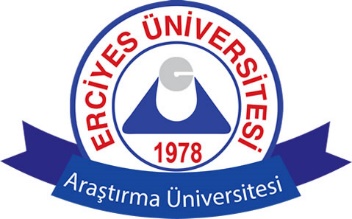 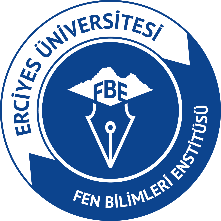 ..../..../20... 	 ………………………….. ANABİLİM DALI BAŞKANLIĞINA(Covid-19) pandemi sebebiyle; bir dönem ek süre verilmesini talep ediyorum. Gereğini arz ederim.                                                                                                 Adı, Soyadı ve İmzası                                                                                               Öğrenci                                                                                                                              ......./....../20...Yukarıda adı geçen öğrenciye ek süre verilmesi uygundur.  Unvan, Ad Soyad İmzası                                                                                                                Tez Danışmanı                                                                                                                             ......./....../20...Yukarıda adı geçen öğrenciye ek süre verilmesi uygundur.  Unvan, Ad Soyad İmzası                                                                                                                Ana Bilim Dalı Başkanı